Организация питания в Д/С Одним из важных факторов здоровья ребенка является организация рационального питания и отражение ее в воспитательно-образовательном процессе.                                                                        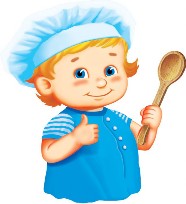   Правильное питание – это основа длительной и плодотворной жизни, залог здоровья, бодрости, гарантия от появления различных недугов. Поэтому в плане работы детского сада вопрос о правильном питании занимает одно из важнейших мест.  В детском саду питание организовано в групповых комнатах.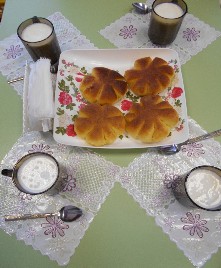 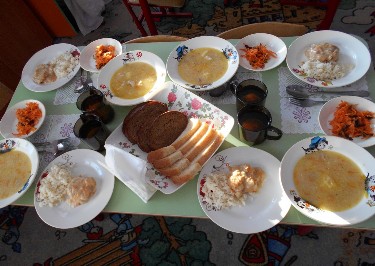 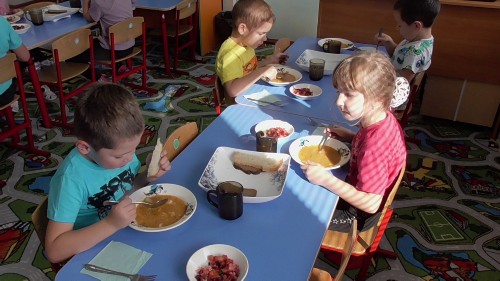 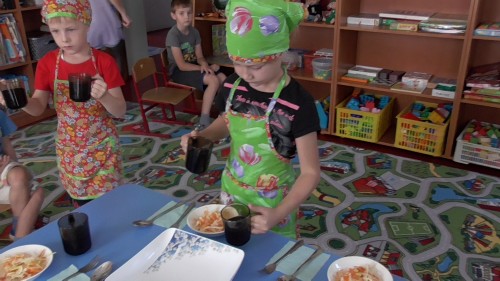 Весь цикл приготовления блюд происходит на пищеблоке. Пищеблок на 100% укомплектован кадрами. Помещение пищеблока размещается на первом этаже, имеет отдельный выход. Транспортирование пищевых продуктов осуществляется специальным автотранспортом поставщиков:Основные принципы организации питания в ДОУ следующие:Соответствие энергетической ценности рациона энергозатратам ребенка.Сбалансированность в рационе всех заменимых и незаменимых пищевых веществ.Максимальное разнообразие продуктов и блюд, обеспечивающих сбалансированность рациона.Правильная технологическая и кулинарная обработка продуктов, направленная на сохранность их исходной пищевой ценности, а также высокие вкусовые качества блюд.Оптимальный режим питания, обстановка, формирующая у детей навыки культуры приема пищи.     Контроль за фактическим питанием и санитарно-гигиеническим состоянием пищеблока осуществляется медицинской сестрой.
     Прием пищевых продуктов и продовольственного сырья в детский сад осуществляется при наличии документов, подтверждающих их качество и безопасность. Продукция поступает в таре производителя (поставщика). Документация, удостоверяющая качество и безопасность продукции, маркировочные ярлыки (или их копии) хранятся до окончания реализации продукции. Входной контроль поступающих продуктов осуществляется кладовщиком. Результаты контроля регистрируются в журнале бракеража скоропортящихся пищевых продуктов, поступающих на пищеблок, который хранится в течение года. Не допускаются к приему пищевые продукты с признаками недоброкачественности, а также продукты без сопроводительных документов, подтверждающих их качество и безопасность, не имеющие маркировки.    Готовая пища выдается только после снятия пробы и соответствующей записи в журнале бракеража готовой кулинарной продукции. Организация питания постоянно находится под контролем администрации.    Пищеблок детского сада оснащен всем необходимым техническим оборудованием.                                                      Работники пищеблока аттестованы и своевременно проходят санитарно-гигиеническое обучение.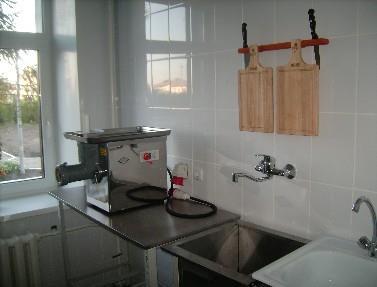       МенюИмеется десятидневное перспективное меню. При составлении меню используется разработанная картотека блюд, что обеспечивает сбалансированность питания по белкам, жирам, углеводам. Готовая пища выдается только после снятия пробы медработником и соответствующей записи в журнале результатов оценки готовых блюд. Организация питания постоянно находится под контролем администрации. В детском саду организовано 4-ти разовое питание. В меню каждый день включена суточная норма молока, сливочного и растительного масла сахара, хлеба, мяса. Продукты, богатые белком (рыба, мясо), включаются в меню первой половины дня. Во второй половине дня детям предлагаются молочные и овощные блюда. Ежедневно в меню включены овощи, как в свежем, так и вареном и тушеном виде. Дети регулярно получают кисломолочные продукты.Распределение энергетической ценности (калорийности) приемов пищи: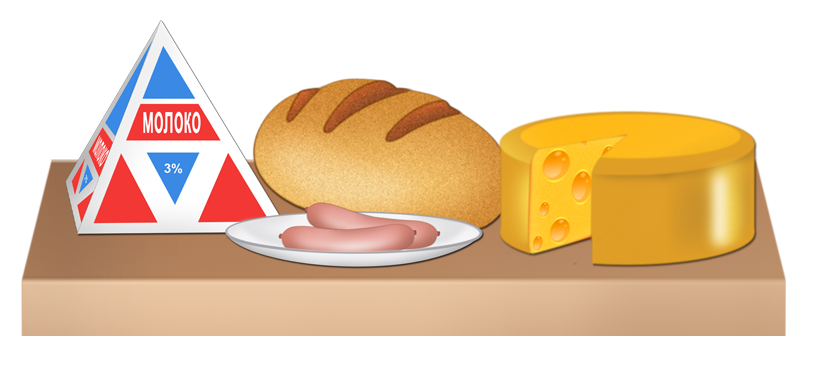 Завтрак 2-й завтрак Обед Полдни Меню для детей разрабатывается заранее, с учетом суточной нормы продуктов в рационе питания, объема порций и сведений о химическом составе продуктов.   Нормативные документыНормативные правовые акты Президента Российской Федерации1. Указ Президента Российской Федерации от 9 октября 2007 г. № 1351 «Об утверждении Концепции демографической политики Российской Федерации на период до 2025 года»2. Указ Президента Российской Федерации от 30 января 2010 г. № 120 «Об утверждении Доктрины продовольственной безопасности Российской Федерации»Нормативные акты Правительства Российской Федерации3. Основы государственной политики Российской Федерации в области здорового питания населения на период до 2020 года (утверждены распоряжением Правительства Российской Федерации от 25 октября 2010 г. № 1873-р)Федеральные законы4. Закон Российской Федерации от 7.02.1992 №2300-I "О защите прав потребителей"5. Закон Российской Федерации от 29 декабря 2012 года N 273-ФЗ «ОБ ОБРАЗОВАНИИ В РОССИЙСКОЙ ФЕДЕРАЦИИ»6. Федеральный закон от 21 декабря 1996 г. № 159-ФЗ «О дополнительных гарантиях по социальной поддержке детей-сирот и детей, оставшихся без попечения родителей».7. Федеральный закон от 30 марта 1999 г. № 52-ФЗ «О санитарно-эпидемиологическом благополучии населения»8. Федеральный закон от 2 января 2000 г. № 29-ФЗ «О качестве и безопасности пищевых продуктов»9. Федеральный закон от 21 ноября 2011 г. № 323-ФЗ «Об основах охраны здоровья граждан в Российской Федерации»10. Федеральный закон от 22 мая 2003 г. № 54-ФЗ «О применении контрольно-кассовой техники при осуществлении наличных денежных расчетов и (или) расчетов с использованием платежных карт»11. Федеральный закон от 5 апреля 2013 г. № 44-ФЗ "О контрактной системе в сфере закупок товаров, работ, услуг для обеспечения госудасртвенных и муниципальных нужд"12. Федеральный закон от 12 июня 2008 г. № 88-ФЗ «Технический регламент на молоко и молочную продукцию»13. Федеральный закон от 24 июня 2008 г. № 90-ФЗ «Технический регламент на масложировую продукцию»14. Федеральный закон от 27 октября 2008 г. № 178-ФЗ «Технический регламент на соковую продукцию из фруктов и овощей»15. Федеральный закон от 13 июля 2015 г. № 243-ФЗ "О внесении изменений в Закон Российской Федерации "О ветеринарии" и отдельные законодательные акты Российской Федерации" 

       Локальныеные акты:         Приказ об организации питания воспитанников в 2023 году.Положение об организации питания воспитанников.Положение о бракеражной комиссии.Положение о производственном контроле.Программа производственного контроля. Положениеоб административном контроле и организации качества питания.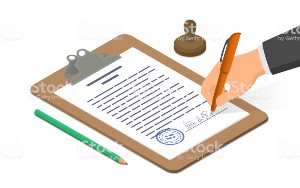 Разговор о правильном питании. Советы родителям.1.Методические рекомендации Роспотребнадзора  "Контроль за организацией питания в детских организованных коллективах (для родительских комитетов, органов общественного контроля)2. Памятка для родителей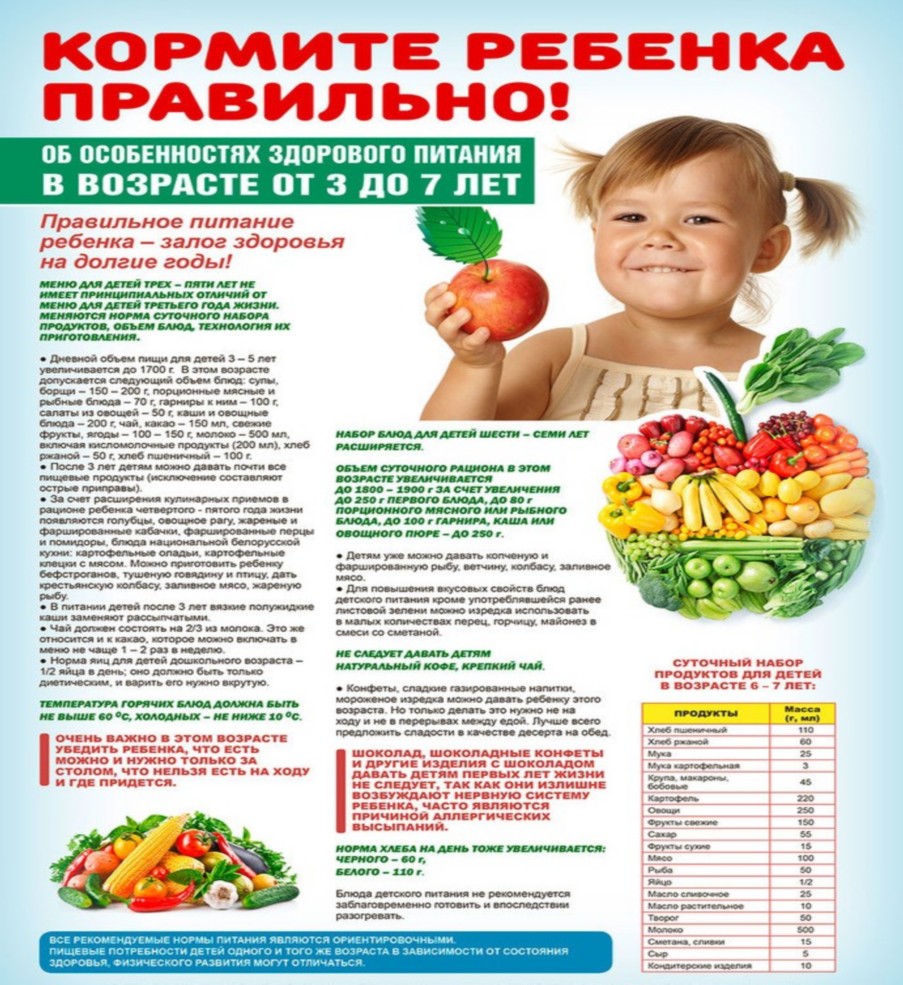 3. Игры для детей по питанию.Дидактическая игра "Продукты питания"Цель: знакомство с названиями различных продуктов, закрепление в словаре обобщающего понятия "продукты питания".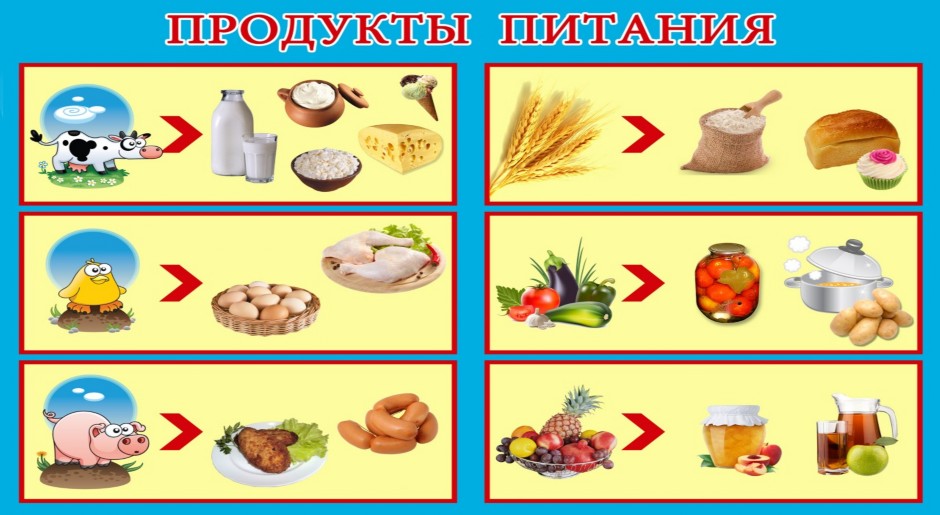 Дидактическая игра "Какой? Какая? Какое?Цель: формировать умения заканчивать высказывание, начатое взрослым; подбирать подходящее слово, согласовывать его с другими словами в предложении; умение подбирать прилагательные и согласовывать их с существительными в роде, числе, падеже; развивать речь детей и активизировать в их речи прилагательные. 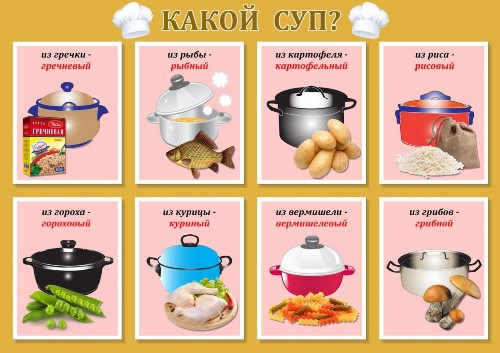 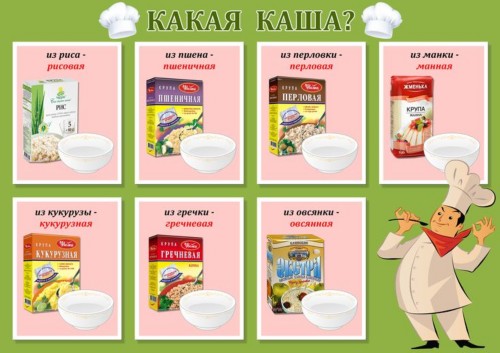 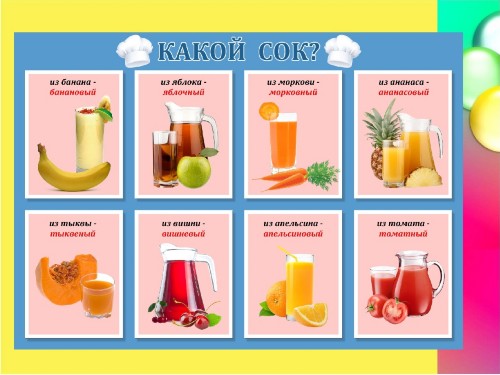 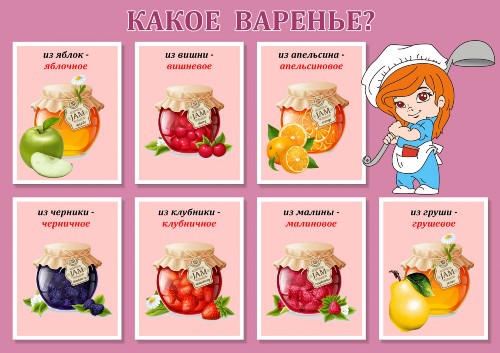 Мониторинг качества питанияВ нашем детском саду проводится анкетирование "Питание в образовательном учреждении" с целью улучшения работы по организации детского питания.Анкетирование проводилось 15 сентября 2023года. Проанализировано 22 анкеты.Результаты анкетировния1. Удовлетворяет ли Вас в целом питание ребенка в детском   саду?                                                               Да - 22                  Нет - 0               2. Интересуетесь ли вы информацией о питании (меню, вопросы)?                                           Да - 21                  Нет - 03. Удовлетворены ли Вы и Ваш ребенок качеством питания в детском саду?  - В целом удовлетворены - 22  - В основном удовлетворены, есть отдельные замечания (указать какие) -0  - Не удовлетворены -04.Были ли случаи приема некачественной пищи вашим ребенком в детском саду?  - Никогда - 22  - Иногда - 0  - Часто - 05. Наличие в вашем ДОУ меню и подробной информации об услугах организации питания детей в месте, доступном для всех родителей.  - Имеется - 22  - Недостаточная информация - 0  - Отсутствует (не видел) - 06. Наличие в вашем ДОУ меню и подробной информации об услугах по организации питания детей на сайте ДОУ.  - Имеется - 22  - Недостаточная информация - 0  - Отсутствует - 0  - Не знаю - 07. Соответствует ли установленным требованиям режим питания в ДОУ?  - Соответствует - 22  - Частично не соответствует - 0  - Не соответствует - 08. Организован ли в ДОУ питьевой режим? Обеспечение детей в достаточном количестве доброкачественной питьевой водой  - С использованием бутилированной питьевой воды - 0  - С использованием кипяченой водопроводной воды - 22  - Не организован - 0  - Не знаю - 09, Наличие наглядной информации по вопросам здорового питания на стендах.  - Имеется - 21  - Имеется, но давно не обновлялась - 0  - Отсутствует - 0  - Не знаю - 010. Что лично Вам нравится в меню, рационе питания ребенка в ДОУ? Считаете ли Вы, что пища, которую употребляет ваш ребенок, разнообразна и полезна?   - Пища разнообразна и полезна.   - Много овощей, фруктов, соков.   - Нравится, что в меню есть красная рыба.   - Питание сбалансированно, полезное, качественное.   - Рацион питания очень хороший.   - Все сбалансировано.   - Нравится всё.   - Без ответа - 011. Что лично Вам не нравится в меню, предлагаемом в ДОУ, в организации питания?   - Все нравится - 20  - Без ответа - 012. Ваши замечания и предложения по вопросам питания воспитанников в ДОУ.  - Замечаний нет -2214. Оцените питание в детском саду по пятибальной шкале                      "1" - 0         "2" - 0         "3" - 0        "4" - 2       "5" - 20 Анализ анкет показал, что, в целом, родители удовлетворены питанием детей в детском саду, интересуются меню, спрашивают мнение детей о питании, удовлетворены включением рыбы, свежих овощей и фруктов в рацион, воспитывают у детей культуру поведения за столом.  Мы за здоровое питание!                          Сюжетно-ролевая игра: "День рождения"                          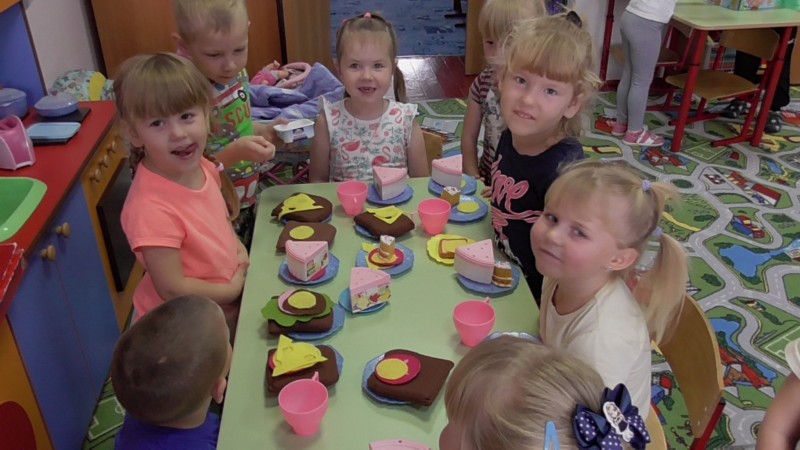 